Ordenar y Count  Bottles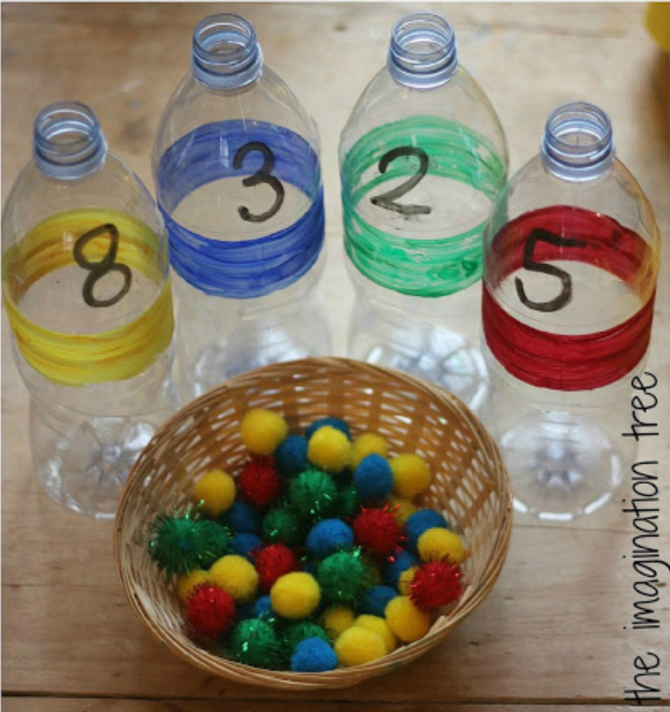 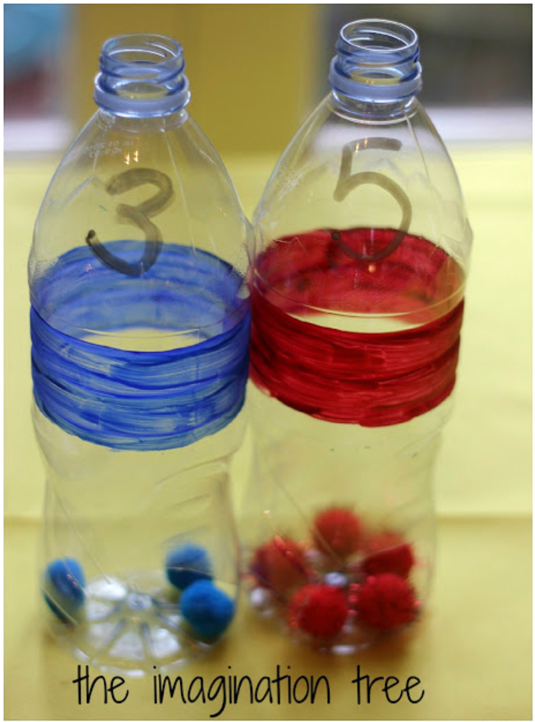 Propósito:¡ayudar a los niños a aprender sus colores y números de una manera divertida mientras desarrollan sus habilidades motoras finas!Suministros: Botellas de agua vacías con la etiqueta quitada,  sharpies de diferentes colores y pompones de diferentes colores (que caben dentro de la botella)Pasos:Numera y colorea las botellas de agua vacíaspueden ser tazas si esto es demasiado desafianteRecoge los pompones de colores correspondientes y ponlos en un bolajustar el número y el tamaño de los pompones en el tazón para desafiar adecuadamente al niñoDurante la actividad, observe al niño en busca de signos de frustración o de sentirse abrumado para que pueda ayudarlo según sea necesario. ¡Brinde aliento y ayude al niño a divertirse con esta actividad!Para obtener más información, visite: https://theimaginationtree.com/sort-and-count-maths-bottles/